ОФИЦИАЛЬНОЕ ОПУБЛИКОВАНИЕПОСТАНОВЛЕНИЕАдминистрации сельского поселения Черновкаот 19.09.2022   № 89«Об утверждении списка невостребованных земельных долей в границах земельного участка с кадастровым номером 63:23:0000000:412 расположенного по адресу: Самарская область, Кинель-Черкасский район, в границах бывшего колхоза «Рассвет» на территории сельского поселения Черновка муниципального районаКинель – Черкасский Самарской области»       В соответствии со статьей 12.1 Федерального закона от 24.07.2002 № 101-ФЗ «Об обороте земель сельскохозяйственного назначения» и в связи с отсутствием кворума общего собрания участников долевой собственности,           ПОСТАНОВЛЯЮ:Утвердить список невостребованных земельных долей в границах  земельного участка с кадастровым номером 63:23:0000000:412  расположенного по адресу: Самарская область, Кинель-Черкасский район, в границах бывшего колхоза «Рассвет»:          2. Опубликовать настоящее постановление в газете «Черновские вести» и разместить на официальном сайте Администрации сельского поселения Черновка.3. Контроль за выполнением настоящего постановления оставляю за собой.4.Настоящее постановление вступает в силу со дня его подписания.Глава сельского поселения Черновка, А.Е. КазаевИНФОРМАЦИЯ РОСРЕЕСТРА ПО САМАРСКОЙ ОБЛАСТИ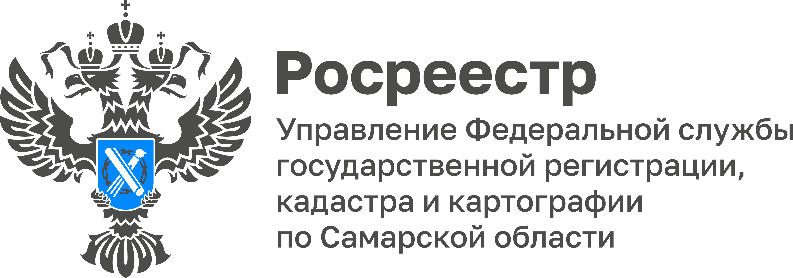 19.09.2022Долевка в Самарской области пошла в рост    В августе Управление Росреестра по Самарской области зарегистрировало в два раза больше договоров участия в долевом строительстве, чем в июле. Всего за 8 месяцев 2022 года зарегистрировано около 4800 таких договоров.Самое большое количество ДДУ зарегистрировано в марте – почти 1300 договоров. В мае, июне и июле покупательский спрос снизился, но в августе начал восстанавливаться, продажи новостроек показали рост. В то время как по ДДУ на протяжении 2022 года заявления поступают неравномерно, количество зарегистрированных прав в введенных в эксплуатацию многоквартирных жилых домах на протяжении 8 месяцев текущего года ежемесячно стабильно превышает 1000. Больше всего прав дольщиков было зарегистрировано в апреле – 1684. Всего за этот год зарегистрировано порядка 9500 прав на объекты долевого строительства.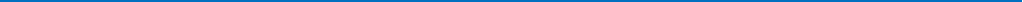 Материал подготовлен пресс-службойУправления Росреестра по Самарской областиКонтакты для СМИ:  Никитина Ольга Александровна, помощник руководителя Управления Росреестра по Самарской областиТелефон: (846) 33-22-555, Мобильный: 8 (927) 690-73-51 Эл. почта: pr.samara@mail.ruСоциальные сети:https://t.me/rosreestr_63  https://vk.com/rosreestr6319.09.2022 752 объекта недвижимости оформили жители Самарской области за время реализации «гаражной амнистии»        Напомним, первыми правообладателями земельных участков, зарегистрированных Управлением Росреестра по Самарской области в упрощенном порядке по «гаражной амнистии», стали трое жителей Отрадного. Затем гараж оформил тольяттинец, причем администрация города реализовала право гражданина, закрепленное в федеральном законе, самостоятельно подав документы заявителя на регистрацию права собственности в электронном виде. На сегодня по «гаражной амнистии» больше всего объектов недвижимости зарегистрировано в Новокуйбышевске (178), в Безенчукском районе (118), в Тольятти (108), в Самаре (87) и в Жигулевске (66). Закон о «гаражной амнистии» вступил в силу с 1 сентября 2021 года и будет действовать до 1 сентября 2026 года. До указанной даты гражданин, использующий гараж, который является объектом капитального строительства и возведен до дня введения в действие Градостроительного кодекса РФ (до декабря 2004 года), имеет право на предоставление бесплатно в собственность земельного участка, находящегося в государственной или муниципальной собственности, на котором расположен гараж. Воспользоваться законом о «гаражной амнистии» могут также наследники владельцев таких гаражей. На самовольные постройки закон о «гаражной амнистии» не распространяется. - Решение вопроса оформления гаражей в собственность на законодательном уровне и упрощение порядка регистрации недвижимости решило сразу много проблем – и граждан, и города. Новокуйбышевцы смогли зарегистрировать права на объекты, стать добросовестными собственниками, обезопасить свою недвижимость, а также получили возможность продать или передать гаражи по наследству. Город обрел законные строения, и мы совместно с новокуйбышевским отделом Управления Росреестра продолжаем наводить порядок в этой сфере. Это непросто, с каждым заявителем работаем индивидуально и помогаем гражданам в поиске документов для оформления гаража. Держу вопрос реализации этого социально-значимого закона на личном контроле, - рассказал Сергей Марков, глава г.о. Новокуйбышевк.Материал подготовлен пресс-службойУправления Росреестра по Самарской областиКонтакты для СМИ:  Никитина Ольга Александровна, помощник руководителя Управления Росреестра по Самарской областиТелефон: (846) 33-22-555, Мобильный: 8 (927) 690-73-51 Эл. почта: pr.samara@mail.ruСоциальные сети:https://t.me/rosreestr_63 https://vk.com/rosreestr63ИНФОРМАЦИЯ ДЛЯ НАСЕЛЕНИЯДобрый день уважаемые друзья! В наш Кинель-Черкасский санаторий Колос приехали беженцы с Украины. БФ "Зеленый источник" вместе с Администрацией Кинель-Черкасского района организовали сбор финансовой помощи для приобретения всего необходимого для детей и взрослых, в том числе одежды и обуви. Люди приехали в летней одежде, а из обуви только шлепки....Кто хочет помочь , может перечислить средства на счёт фонда.
Обращаем внимание , что изменились реквизиты БФ "Зеленый источник"
Полное наименование Благотворительный фонд помощи людям с ограниченными возможностями и попавшим в трудные жизненные ситуации "Зеленый источник"
Краткое наименование БФ "Зеленый источник"
Идентификационный номер налогоплательщика 6372015960 КПП 637201001
Полное наименование банка ПОВОЛЖСКИЙ БАНК ПАО СБЕРБАНК г. Самара
Расчетный счет 40701810454400000443
Корреспондентский счет 30101810200000000607
БИК 043601607Уважаемые абоненты!_____________________________________________________________________________ООО «СамРЭК-Эксплуатация» ОБЪЯВЛЯЮТ О СТАРТЕ АКЦИИ ПО СПИСАНИЮ ПЕНИ«В ОТОПИТЕЛЬНЫЙ СЕЗОН БЕЗ ДОЛГОВ!!!!!»Предлагаем Вам принять участие  в акции «В Отопительный сезон без долгов!», которая продлится до 01 ноября 2022 г.Участники акции получат от поставщиков в подарок полное списание пени за неоплату или несвоевременную оплату коммунальных услуг.Чтобы стать ее участником, нужно выполнить следующие условия: 1. Оплатить задолженность по коммунальным услугам, с учетом текущих начислений до 01 ноября 2022 г.; 2.    Написать заявление, с приложением чека (ов) об оплате задолженности в абонетском отделе ООО «СамРЭК-Эксплуатация»  либо направить скан-копии указанных документов на электоронную почту: samrecexp@samrec.ru.Администрация ООО «СамРЭК-Эксплуатация»Соучредители газеты «Черновские вести»: Администрация сельского поселения Черновка муниципального района Кинель-Черкасский Самарской области, Собрание представителей сельского поселения Черновка муниципального района Кинель-Черкасский Самарской области.Издатель Администрация сельского поселения Черновка муниципального района                                                             Кинель-Черкасский Самарской области.Адрес редакции: Самарская обл., Кинель-Черкасский р-н, с. Черновка, ул. Школьная, 30. тел. 2-66-43Eail:adm.s.p.chernowka@yandex.ruГазета выпускается не реже одного раза в месяц..Газета распространяется бесплатно.Тираж 100 экз.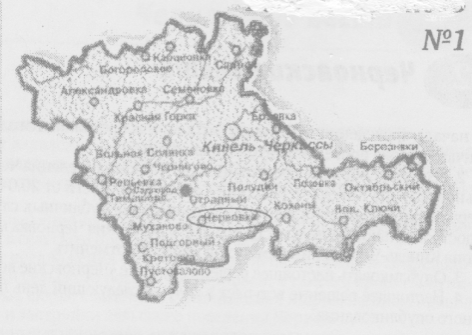 Газета Администрации сельского поселения Черновкамуниципального района Кинель-Черкасский  Самарской области№ 53 (451)19 сентября 2022 года№ п/пФамилия Имя ОтчествоРазмер земельной доли№ п/пФамилия Имя Отчествов гектарахАзаров Федор Николаевич10,9Азарова Александра Петровна10,9Афанасьев Виктор Вячеславович10,9Баранов Константин Федорович10,9Бойков Борис Петрович10,9Борисова Елена Егоровна10,9Бородинова Елена Панкратовна10,9Ветрова Анна Егоровна10,9Воронкова Варвара Дмитриевна10,9Воронкова Мария Ефремовна10,9Данилов Егор Григорьевич10,9Заборовская Анна Михайловна10,9Королева Валентина Ивановна10,9Кылосов Егор Васильевич10,9Кылосова Валентина Михайловна10,9Ненашев Алексей Макарович10,9Осипова Вера Ильинична10,9Портнов Владимир Ефимович10,9Пудовкин Степан Алексеевич10,9Радаева Вера Васильевна10,9